The “test” question about divorce that the Pharisees put to Jesus is very strange in a first century Jewish context, as is the reference to women divorcing their husbands. While there is no evidence that anyone in Jewish circles questioned the legality of divorce, there is plenty of evidence for lively debate concerning the grounds on which a Jewish man could divorce his wife: adultery; inferior cooking; even diminished beauty! There were various schools of thought. Jewish law, unlike Roman law, however, did not permit women to initiate divorce proceedings on any grounds at all. From the perspective of the Markan Jesus, Moses only permitted divorce as a concession to “hardness of heart”: it was not so from the beginning. The ideal, he insists, is expressed in the Garden Story of Genesis, the story of “one flesh”, of partnership, of equality and mutuality, of enduring commitment in marriage. The Hebrew word ’ezer which is translated as “helper” in the first reading from Genesis is used in the Psalms of God’s relationship to Israel. It does not denote inferiority of women to men as is sometimes suggested. 				                               An excerpt by Sr. Veronica Lawson       PLENARY COUNCIL PRAYERCome, Holy Spirit of Pentecost. Come, Holy Spirit of the great South Land.  O God, bless and unite all your people in Australia and guide us on the pilgrim way of the Plenary Council.  Give us the grace to see your face in one another and to recognise Jesus, our companion on the road. Give us the courage to tell our stories and to speak boldly of your truth.  Give us ears to listen humbly to each other and a discerning heart to hear what you are saying.  Lead your Church into a hope-filled future, that we may live the joy of the Gospel.  Through Jesus Christ our Lord, bread for the journey from age to age. Amen. Our Lady Help of Christians, pray for us.  Saint Mary MacKillop, pray for us. 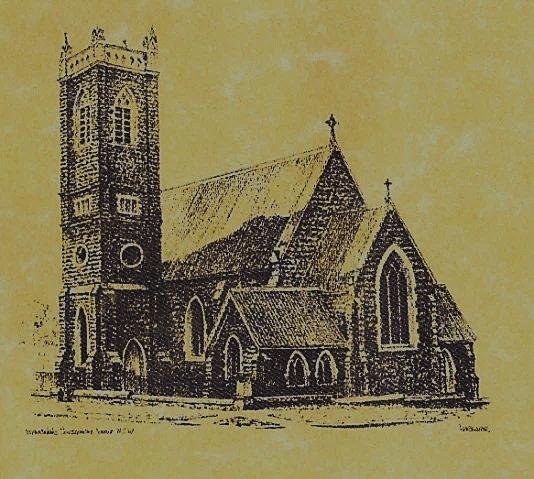 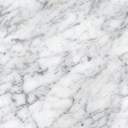 Feast DayWishing all ouFEASTS DAYS                                                                                COLLECTION AMOUNTS FOR SEPTEMBER 2018             1ST: $1759.10	           2ND: $1607.35               D/D: $2080.00                     The universe is a communion of subjects, not a collection of objects.      ~Thomas Berry~     		                         ~PARISH  NEWS~                                                                        WELCOME BACK   to Fr. George who has  returned  from his leave      	          SATURDAY MORNING MASS & TALBINGO MASS have resumed this weekend.		       		   				  FATHERS DAY APPEAL 2018 sincere thanks to our very generous parishioners who have contributed to this appeal.  An amount of $375 has been forwarded from our parish.					    MARION PROCESSION AND YOUTH PILGRIMAGE 2018 will be held on Sunday 14th October at St. Clement’s Retreat Galong, with the procession to the grotto starting at 2pm.  See flyer on notice board for more information.  PLENARY COUNCIL 2020: “Listen to what the Spirit is saying” Please return your questionair this weekend to the box in the Church foyer.  If you have not completed one, there are spares on the table at the back of the church.  Thank you for your efforts.	      				         GLUTEN FREE HOSTS are available upon request.  Please speak to Acolyte or Priest before Mass service.  			        			 CATHOLIC VOICE please collect your October issue.			         MANY THANKS   this weekend to our faithful Linen lady  ~ Maria Cobden ~                             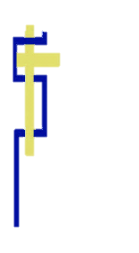 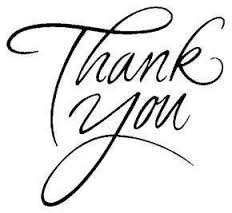 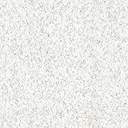                ~ GOSPEL REFLECTION ~T  THIS WEEK     Saturday & Sunday  6th & 7th October    T  THIS WEEK     Saturday & Sunday  6th & 7th October    T  THIS WEEK     Saturday & Sunday  6th & 7th October    T  THIS WEEK     Saturday & Sunday  6th & 7th October    MinistrySaturday Vigil 6pm              Sunday 10am              Sunday 10amAcolyte                Tony Butler             Anne Huebner             Anne HuebnerReader                Anita Mason              Howard Young               Howard Young  Commentator                 Claire Cole                  Mary Kelly                     Mary Kelly     Children’s Liturgy                    ----------                   ------------                   ------------Musicians         Patricia & Monica               Anna Quinn                            Anna Quinn             Altar Servers      Jessica & Emily KellyXavier Henderson & Riley HothamXavier Henderson & Riley HothamChurch Care________________________LINEN               Maria Cobden------------------------------------------------------------------------------------------------------------------------NEXT WEEK    Saturday & Sunday  13th & 14th October     NEXT WEEK    Saturday & Sunday  13th & 14th October     NEXT WEEK    Saturday & Sunday  13th & 14th October     NEXT WEEK    Saturday & Sunday  13th & 14th October     MinistryVigil 6pmVigil 6pm10amAcolyte                Anita Mason                Anita Mason               Sue BulgerReader              Carmel Butler              Carmel Butler            Pat SpannagleCommentator             Maureen Cook             Maureen Cook            Cathy PurcellChildren’s Liturgy                     ----------                     ----------                  ----------Musicians                Anna Quinn                Anna Quinn        Patricia & MonicaAltar ServersAbby Crampton & Olivia DeanAbby Crampton & Olivia DeanChloe Turnbull & Lily WebbChurch CareGroup 4:  The Dobbie FamilyGroup 4:  The Dobbie FamilyGroup 4:  The Dobbie Family